Pr. LATRACH AbdelkbirApplication :Soit un trapèze isocèle tel que: et soient  et  les milieux respectifs de. (voir la figure). 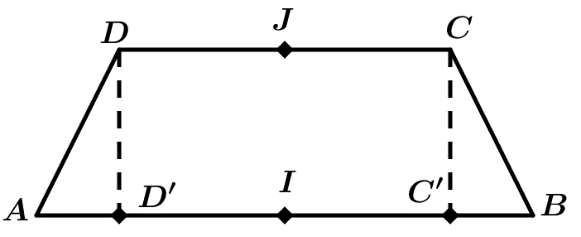  Calculer les produits scalaires suivants : Application :Soient   et  deux vecteurs du plan. Calculer dans les deux cas suivants :..Soit   un triangle équilatéral tel que  . Calculer .Soit   un triangle isocèle en  tel que  . Calculer .Soient   et  deux vecteurs du plan. Déterminer les mesures possibles de l’angle orienté  sachant que : .Exercice :ABC un triangle isocèle en A tels que et .Calculer .En déduire  et .  Application :Soient   et  deux vecteurs du plan tels que : .Calculer  Application :Soient  et  deux vecteurs tels que :.Calculer : et .Soient  et  deux vecteurs tels que :.Calculer :  et . Application :Soient  trois points du plan tels que :. Calculer : et .  Soit un triangle rectangle en A.  Calculer :. Application :Soient   deux vecteurs orthogonaux du plan tels que : .Déterminer le réel sachant que : .Application : est un triangle tel que, et . Calculer .est un triangle tel que, et . Calculer . Application :un triangle et  , et   les milieux respectifs de  ,  et  .Sachant que :, et, calculer les distances  ,  et . Application :Soient ABC un triangle rectangle en A et H le projeté orthogonal de A sur (BC) et AB=3 ,    AC=4 . Calculer les longueurs BC, HC, HB et AH  Le produit scalaire